COMITÉ EJECUTIVO DEL FONDO MULTILATERAL
  PARA LA APLICACIÓN DEL
  PROTOCOLO DE MONTREALOctogésima cuarta Reunión
Montreal, 16 – 20 de diciembre de 2019EVALUACIÓN DEL DESEMPEÑO DE LOS ORGANISMOS DE EJECUCIÓN 
EN RELACIÓN CON SUS PLANES ADMINISTRATIVOS PARA 2018IntroducciónEn este documento se presenta lo siguiente:Las evaluaciones cuantitativas del desempeño de los organismos de ejecución con respecto a las metas establecidas en los planes administrativos de 2018 y los informes sobre los progresos logrados y los informes financieros presentados a la 84a reunión;Un análisis de las tendencias para cada uno de los ocho indicadores del desempeño; La evaluación cualitativa del desempeño de los organismos bilaterales y de ejecución sobre la base de la información recibida de los oficiales de las dependencias nacionales del ozono; yObservaciones y recomendación de la Secretaría. El presente documento incluye también los tres anexos siguientes: Anexo I: 	Resultados de los proyectos de inversión por organismoAnexo II: 	Resultados de los proyectos no relacionados con inversión por organismoAnexo III: 	Evaluación cualitativa de los organismos de ejecución por parte de las dependencias nacionales del ozono correspondiente a 2018Análisis de los indicadores cuantitativos del desempeño El cuadro1 contiene las metas aprobadas, las mediciones de los progresos alcanzados y el número de metas logradas.Cuadro1: Metas y logros de los indicadores del desempeño en 2018 * Las metas de un organismo se reducirían “si este no pudiera presentar un tramo por culpa de otro organismo cooperante u organismo principal” o “si el plan de gestión de eliminación de los HCFC sometido a consideración del Comité Ejecutivo no fuese aprobado debido a factores fuera del control de la dependencia nacional del ozono y del organismo”. Evaluación ponderada del desempeñoEn el cuadro2 se muestran los resultados de la evaluación ponderada de 2018 por indicador del desempeño basada en la metodología de la Secretaría. Cuadro2: Evaluación ponderada del desempeño de los organismos de ejecución en 2018Análisis de otros indicadores cuantitativos del desempeñoEn consonancia con la decisión 41/93, en los anexos I y II se presentan los análisis históricos de los proyectos de inversión y los no relacionados con inversiones, respectivamente. En esos anexos se demuestra que los organismos han tenido diversos grados de éxito en diferentes años. En el caso de los proyectos de inversión, el PNUD logró la meta de eliminación de SAO en 2018, mientras que la ONUDI y el Mundial no la lograron ese año. Solo el PNUD y la ONUDI lograron la meta de la cantidad de fondos desembolsados, mientras que el Banco Mundial logró solo el 62 %. El PNUD y la ONUDI alcanzaron sus metas de informes sobre proyectos terminados, y el Banco Mundial logró el 11 % de su meta. La rapidez de entrega y el primer desembolso en 2018 siguen la misma pauta de años anteriores, que refleja el desempeño histórico de todos los organismos de ejecución. El logro de la meta de “valor de los proyectos aprobados” aumentó para el Banco Mundial, permaneció en un nivel parecido para el PNUD y disminuyó para la ONUDI. En 2018 no se logró la meta de “SAO eliminadas” en ninguno de los organismos de ejecución. Los indicadores de “eficacia en función de los costos” y “costo de preparación de los proyectos” no son concluyentes con respecto a toda tendencia que obedezca a las diferencias en el PAO de los CFC y los HCFC y la aprobación de acuerdos plurianuales en lugar de proyectos individuales.En el caso de proyectos no relacionados con inversiones, todos los organismos de ejecución, con excepción del PNUMA, lograron la meta de la cantidad de fondos desembolsados. La rapidez de la entrega y del primer desembolso en 2018 son similares a la de años anteriores para todos los organismos de ejecución.Análisis de los indicadores cualitativos del desempeño Se tramitaron en total 118 cuestionarios recibidos de las dependencias nacionales del ozono de 71 países que operan al amparo del artículo 5 para determinar el desempeño cualitativo de los organismos bilaterales y de ejecución. En el cuadro3 se ofrece un resumen de la calificación general de las dependencias nacionales del ozono para las tres categorías principales. Cabe señalar que varios países no presentaron su calificación general para una o más categorías, aunque enviaron sus respuestas a determinadas cuestiones que se han incluido en el anexo III del presente documento. La mayoría de las calificaciones generales fueron satisfactorias o mejores. Cuadro 3: Calificación general del desempeño cualitativo de los organismos bilaterales y de ejecución por categoríaAdemás de las tres categorías principales, las dependencias nacionales del ozono proporcionaron calificaciones divididas en varias subcategorías, y en cuestiones por subcategoría (anexo III). Se registraron 200 calificaciones menos que satisfactorio en las subcategorías. OBSERVACIONES Y RECOMENDACIONES DE LA SECRETARÍAOBSERVACIONESSe ha informado a los organismos de ejecución de los resultados de la evaluación cuantitativa de su desempeño en 2018, que indica que todos ellos lograron el 77 % o más de sus metas.La Secretaría observó, con reconocimiento, que 71 dependencias nacionales de ozono (en comparación con las 40 que lo hicieron en 2018) presentaron sus evaluaciones cualitativas. La Secretaría envió las evaluaciones recibidas de las dependencias nacionales del ozono a los respectivos organismos bilaterales y de ejecución para que formularan sus observaciones, e hizo hincapié en las calificaciones menos que satisfactorias. Los organismos bilaterales y de ejecución presentaron sus observaciones y, en los casos pertinentes, informaron de los resultados de sus diálogos con las respectivas dependencias nacionales del ozono. En todos los países que señalaron cuestiones en sus evaluaciones cualitativas (por ejemplo, calificaciones de “menos satisfactorio o “insatisfactorio”) se celebraron diálogos entre las dependencias nacionales del ozono y los organismos bilaterales y de ejecución. Todos los organismos afectados comunicaron que se había acordado con la respectiva dependencia nacional del ozono la manera de resolver la situación y que, en la mayoría de los casos, los organismos bilaterales y de ejecución habían podido resolver la cuestión señalada en el caso de las calificaciones de menos que satisfactorio. El Comité Ejecutivo tal vez deseará tomar nota con reconocimiento de los esfuerzos realizados por los organismos bilaterales y de ejecución para celebrar conversaciones abiertas y constructivas con las  respectivas dependencias nacionales del ozono acerca de los aspectos en que sus servicios se consideran menos que satisfactorios, y del resultado satisfactorio de sus consultas con las dependencias nacionales del ozono interesadas.RECOMENDACIÓNEl Comité Ejecutivo tal vez deseará:Tomar nota:De la evaluación del desempeño de los organismos de ejecución respecto de sus planes administrativos para 2018, que se reproduce en el documento UNEP/OzL.Pro/ExCom/84/10;De que todos los organismos de ejecución tenían una evaluación cuantitativa de su desempeños de al menos 77 en una escala de 100 en 2018;De que el análisis de las tendencias indicaba que el desempeño de los organismos de ejecución no había mejorado en algunos indicadores en 2018 en relación con 2017; iv)	Con reconocimiento, de los esfuerzos realizados por los organismos bilaterales y de ejecución para celebrar conversaciones abiertas y constructivas con dependencias nacionales respectivas acerca de los aspectos en que sus servicios consideraron menos que satisfactorios, y el resultado satisfactorio de sus consultas con las dependencias nacionales de que se trataba; yb)	Observando con reconocimiento, que 71 de los 144 países presentaron sus evaluaciones del desempeño cualitativo de los organismos bilaterales y de ejecución que prestan asistencia a sus gobiernos, frente a los 40 que lo hicieron en 2018, alentar a las dependencias nacionales del ozono a que presenten todos los años y a su debido tiempo dichas evaluaciones.NACIONESUNIDASNACIONESUNIDASEP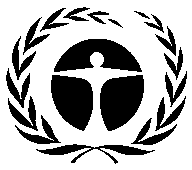 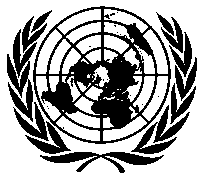 Programa de lasNaciones Unidaspara el Medio AmbienteDistr.GENERALUNEP/OzL.Pro/ExCom/84/1020 de noviembre de 2019ESPAÑOL ORIGINAL: INGLÉSItemPNUDPNUDPNUDPNUDPNUMAPNUMAPNUMAPNUMAONUDIONUDIONUDIONUDIBanco MundialBanco MundialBanco MundialBanco MundialItemMetaLogros del organismoEvaluación de la SecretaríaMeta cum-plidaMetaLogros del organismoEvaluación de la SecretaríaMeta cum-plidaMetaLogros del organismoEvaluación de la SecretaríaMeta cum-plidaMetaLogros del organismoEvaluación de la SecretaríaMeta cum-plidaTramos aprobados*242020No502929No382222No744NoProyectos/activi-dades aprobados393434No179145145No485252Sí655NoFondos desembolsados (millones $EUA)31,3 40,67 41,43 Sí14,91 17,7617,83 Sí23,57 25,75 25,88 Sí13,74 9,08 9,33NoSAO eliminadas*747,2716,2716,2No141,5122,1122,1No694,8472491,1No109,198,174,87NoInformes sobre proyectos/activi-dades terminados414646Sí130108108No574547No171717SíRapidez en la entrega de fondos70% (70)6666No14 meses14 meses14 mesesSí12 meses después de terminado12  meses11,4 mesesSí90%100%100%SíPresentación a tiempo de informes sobre el proyecto terminadoA tiempo (3)A tiempo (11)A tiempo (11)SíA tiempo (20)Fuera de tiempoFuera de tiempo (9)NoA tiempoA tiempoA tiempoSíA tiempo (18)Fuera de tiempoFuera de tiempo (2)NoPresentación a tiempo de informes sobre progresos logradosA tiempoA tiempoA tiempoSíA tiempoA tiempoA tiempoSíA tiempoA tiempoA tiempoSíA tiempoA tiempoA tiempoSíNúmero de metas logradas4/83/85/83/8ItemPonderaciónPNUDPNUDPNUMAPNUMAONUDIONUDIBanco MundialBanco MundialItemPonderación% de metas logradasPuntos% de metas logradasPuntos% de metas logradasPuntos% de metas logradasPuntosTramos aprobados10838586586576Proyectos/actividades aprobados1087981810810838Fondos desembolsados151321512015110156810SAO eliminadas259624862271186917Actividades del proyecto terminadas20112208317821610020Rapidez en la entrega de fondos10949100101051010010Presentación a tiempo de informes sobre el proyecto terminado510054521005111Presentación a tiempo de informes sobre los progresos logrados51005100510051005Evaluación de 201810095858577CategoríaAltamente satisfactorioSatisfactorioMenos satisfactorioInsatisfactorioImpacto552231Organización y cooperación401811Asistencia técnica/capacitación462521